附件3：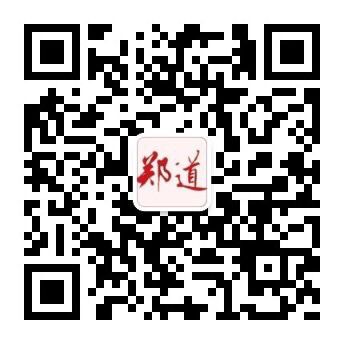 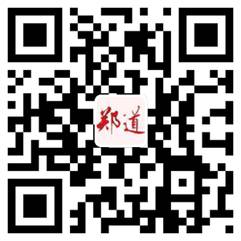 郑道微信公众号                 郑道政务微博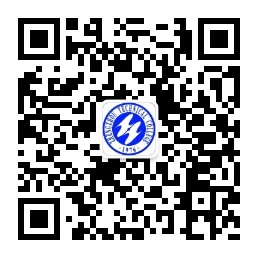 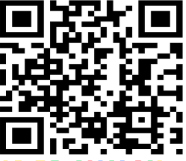 郑职郑道微信公众号               郑职正道微博郑州职业技术学院新媒体关注统计表序号系别年级专业班级实际人数郑道微信公众号郑道微信公众号郑道政务微博郑道政务微博郑职郑道微信公众号郑职郑道微信公众号郑职正道微博郑职正道微博序号系别年级专业班级实际人数关注人数关注比例关注人数关注比例关注人数关注比例关注人数关注比例总计————郑州职业技术学院学生宗教信仰情况登记表填报单位（加盖印章）： 现代管理系                          填表人：×××                             填表日期：2018年9月   日郑州职业技术学院学生宗教信仰情况登记表填报单位（加盖印章）： 现代管理系                          填表人：×××                             填表日期：2018年9月   日郑州职业技术学院学生宗教信仰情况登记表填报单位（加盖印章）： 现代管理系                          填表人：×××                             填表日期：2018年9月   日郑州职业技术学院学生宗教信仰情况登记表填报单位（加盖印章）： 现代管理系                          填表人：×××                             填表日期：2018年9月   日郑州职业技术学院学生宗教信仰情况登记表填报单位（加盖印章）： 现代管理系                          填表人：×××                             填表日期：2018年9月   日郑州职业技术学院学生宗教信仰情况登记表填报单位（加盖印章）： 现代管理系                          填表人：×××                             填表日期：2018年9月   日郑州职业技术学院学生宗教信仰情况登记表填报单位（加盖印章）： 现代管理系                          填表人：×××                             填表日期：2018年9月   日郑州职业技术学院学生宗教信仰情况登记表填报单位（加盖印章）： 现代管理系                          填表人：×××                             填表日期：2018年9月   日郑州职业技术学院学生宗教信仰情况登记表填报单位（加盖印章）： 现代管理系                          填表人：×××                             填表日期：2018年9月   日郑州职业技术学院学生宗教信仰情况登记表填报单位（加盖印章）： 现代管理系                          填表人：×××                             填表日期：2018年9月   日郑州职业技术学院学生宗教信仰情况登记表填报单位（加盖印章）： 现代管理系                          填表人：×××                             填表日期：2018年9月   日郑州职业技术学院学生宗教信仰情况登记表填报单位（加盖印章）： 现代管理系                          填表人：×××                             填表日期：2018年9月   日郑州职业技术学院学生宗教信仰情况登记表填报单位（加盖印章）： 现代管理系                          填表人：×××                             填表日期：2018年9月   日序号姓名性别民族出生年月籍贯身份证号学号所在系别专业班级年级信仰宗教类  别联系方式1×××女汉1988.08河南荥阳4100000000000000002017010203现代管理系电商5班2017基督教138000000002345678910备注：1.统计范围：全院在校大学生中信教者；2.信仰宗教类别指：基督教、天主教、伊斯兰教、佛教、道教、其它宗教；3.人数较多时可顺延加页，序号同时顺延。备注：1.统计范围：全院在校大学生中信教者；2.信仰宗教类别指：基督教、天主教、伊斯兰教、佛教、道教、其它宗教；3.人数较多时可顺延加页，序号同时顺延。备注：1.统计范围：全院在校大学生中信教者；2.信仰宗教类别指：基督教、天主教、伊斯兰教、佛教、道教、其它宗教；3.人数较多时可顺延加页，序号同时顺延。备注：1.统计范围：全院在校大学生中信教者；2.信仰宗教类别指：基督教、天主教、伊斯兰教、佛教、道教、其它宗教；3.人数较多时可顺延加页，序号同时顺延。备注：1.统计范围：全院在校大学生中信教者；2.信仰宗教类别指：基督教、天主教、伊斯兰教、佛教、道教、其它宗教；3.人数较多时可顺延加页，序号同时顺延。备注：1.统计范围：全院在校大学生中信教者；2.信仰宗教类别指：基督教、天主教、伊斯兰教、佛教、道教、其它宗教；3.人数较多时可顺延加页，序号同时顺延。备注：1.统计范围：全院在校大学生中信教者；2.信仰宗教类别指：基督教、天主教、伊斯兰教、佛教、道教、其它宗教；3.人数较多时可顺延加页，序号同时顺延。备注：1.统计范围：全院在校大学生中信教者；2.信仰宗教类别指：基督教、天主教、伊斯兰教、佛教、道教、其它宗教；3.人数较多时可顺延加页，序号同时顺延。备注：1.统计范围：全院在校大学生中信教者；2.信仰宗教类别指：基督教、天主教、伊斯兰教、佛教、道教、其它宗教；3.人数较多时可顺延加页，序号同时顺延。备注：1.统计范围：全院在校大学生中信教者；2.信仰宗教类别指：基督教、天主教、伊斯兰教、佛教、道教、其它宗教；3.人数较多时可顺延加页，序号同时顺延。备注：1.统计范围：全院在校大学生中信教者；2.信仰宗教类别指：基督教、天主教、伊斯兰教、佛教、道教、其它宗教；3.人数较多时可顺延加页，序号同时顺延。备注：1.统计范围：全院在校大学生中信教者；2.信仰宗教类别指：基督教、天主教、伊斯兰教、佛教、道教、其它宗教；3.人数较多时可顺延加页，序号同时顺延。备注：1.统计范围：全院在校大学生中信教者；2.信仰宗教类别指：基督教、天主教、伊斯兰教、佛教、道教、其它宗教；3.人数较多时可顺延加页，序号同时顺延。